Работа с бумагой. Обрывание небольших кусочков. Аппликация "Осеннее дерево".Цель:  изготовить обрывную аппликацию «Дерево»
Задачи:
1. Предметные:
• Познакомить с новым приемом работы с бумагой: «обрыванием»; выполнить работу в технике обрывной аппликации.
• Развивать мелкую моторику  рук.
• Воспитывать бережное отношение к природе.
• Побуждать делать подарки своими руками и преподносить их не только на знаменательные даты, но и просто, чтобы выразить свои добрые чувства.
• Воспитать аккуратность и трудолюбие
2. Метапредметные:
Познавательные УУД:
•  Планировать последовательность практических действий Регулятивные УУД:
• Организация рабочего места, рациональное размещение на рабочем месте материалов и инструментов
• Постановка учебной задачи
• Рациональное использование и расходование материалов.
Коммуникативные УУД:
• Уметь слушать и вступать в диалог 
Личностные УУД:
• Соблюдение при работе безопасных приёмов труда.
• Осуществлять самоконтроль и корректировку хода работы и конечного результата.
• Формировать бережное использование и экономное расходование материалов.
• Формировать интерес к труду.
Оборудование:  цветная бумага (жёлтая, оранжевая, зелёная),. иллюстрация-заготовка для выполнения практического задания, .клей, тряпочка для вытирания рук, клеенка, наглядные пособия.Методы и приемы: словесный метод, практический метод, игровой метод, стимулирующий методТип урока: изучение нового материала.Ход урока.I. Организационный момент.– Прозвенел звонок, 
Начинается урок.
Будьте вы  внимательны 
И еще старательны.II. Актуализация знаний.Листья с веток облетают,Птицы к югу улетают.«Что за время года?» — спросим.Нам ответят: «Это...» (осень)III. Сообщение темы урока. Сегодня,  Настя,  ты превратишься в Королеву Осень. Мы вспомним, что такое листопад? Какими бывают деревья осенью. Выполним аппликацию “Осеннее дерево”.  Далее мы с Настей работам с наглядными пособиями по теме "Осень".Пальчиковая гимнастика.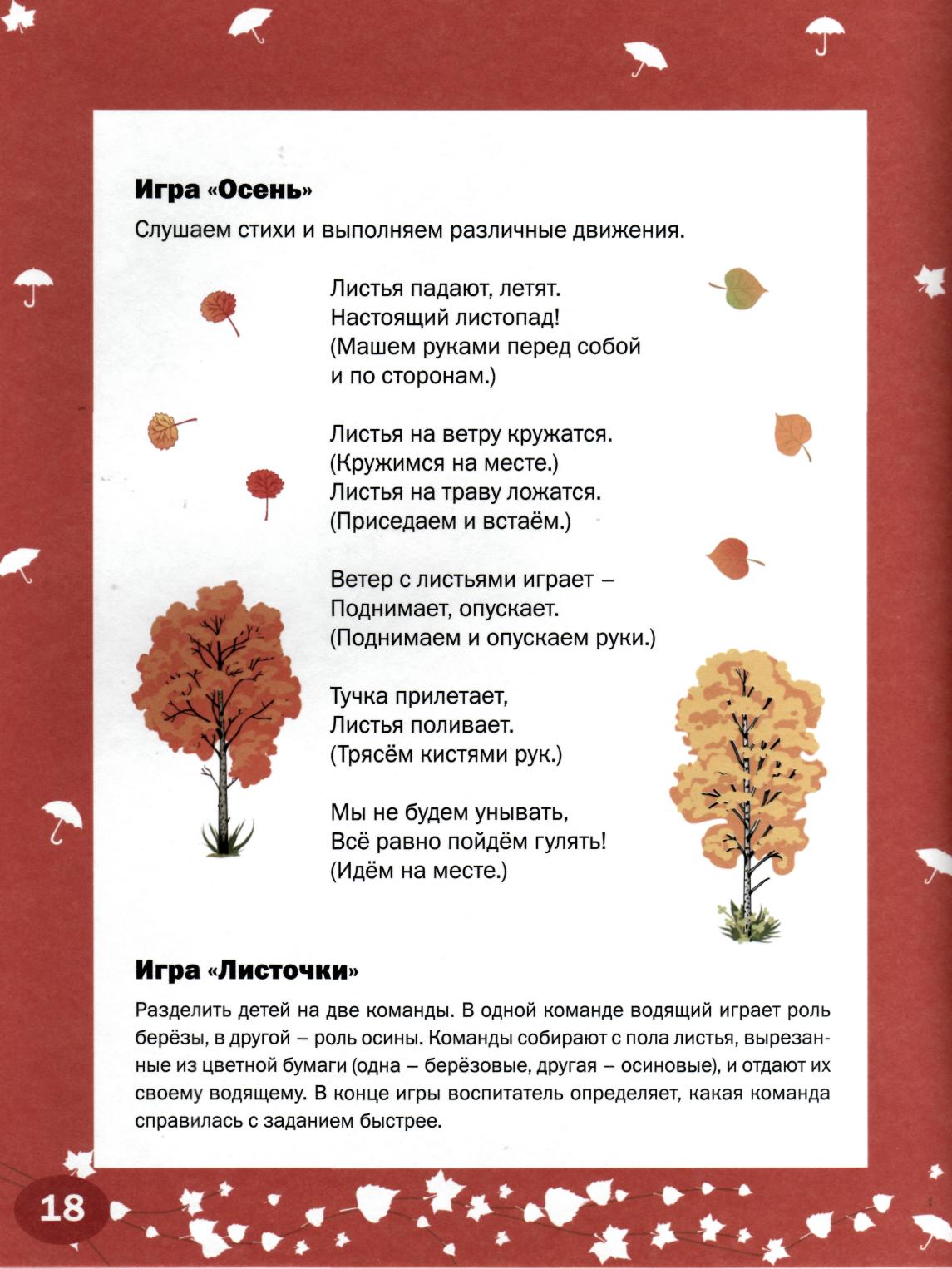 V. Ориентировка в задании.Вспоминаем правила работы с клеем.Выполняем тренировочные упражнения по обрыванию бумаги.VI. Планирование работы.Подумай, с чего нужно начать работу?VII. Практическая работа.Необходимо заполнить свободное место внутри контура кроны дерева в иллюстрации-заготовке оборванными кусочками зеленой, желтой и оранжевой бумаги.VIII. Подведение итогов, оценивание работы.Что ты сделала на уроке?Понравилась ли тебе твоя работа, Королева Осень? 